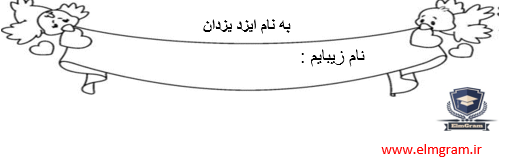                                                                                                آزمون فارسی درس 11تا16                                                                                                آموزگار: عارف منش1-کلمات هم معنی را به هم وصل کنید.   احادیث                 زیاده خواهی                            پهناور                       شفاف   همبستگی              اتحاد و همدلی                           افق                           وسیع   طمع                    پرورش داد                             زلال                         کنار آسمان   پرورد                   سخنان                                   غرش                         صدای ترسناک2-با توجه به کلمات داخل جدول برای کلمات زیر هم خانواده بنویسید.نظم : ............  .................نظر: .............  .................سعادت: ..............امرا : ..............3-جاهای خالی را با کلمات مناسب پر کنید .الف) گلدان یعنی ..................... ب) زخم دردناک یعنی ...............................ج) من دهان دارم ، اما غار .............................د) بزاز کسی است که ...........................و..............................محل کار اوست.ه) دبیرستان یعنی .........................................................4- جملهی زیررا با کلمات داخل پرانتزتغییر دهید .دیروزهمراه دوستم به یکی از باغهای اطراف روستا رفتیم ................................................................................(امروز)..................................................................................(فردا)5- جملات به هم ریخته را مرتب کنید.الف) در. سرگرم . حاشیه . جنگل . خانواده هایی . تفریح . هستند . استراحت . و ...............................................................................................................ب) است . ملی . ما .زبان . فارسی . ایرانیان ....................................................................6- کامل کنید .  ............. آمد .                      ......................آموختند .  مریم ................ خورد .          شما ................تماشا کردید .7- جملهی زیر را در چند خط ادامه دهید. " کنار دریاچهی ارومیه ................................................................................ ............................................................................................................ ............................................................................................................ ............................................................................................................ ............................................................................................................ ............................................................................................................  انتظار  ناظم  سعید  امیر  منظم منظره